LES VERBES PRONOMINAUX 3; corrigé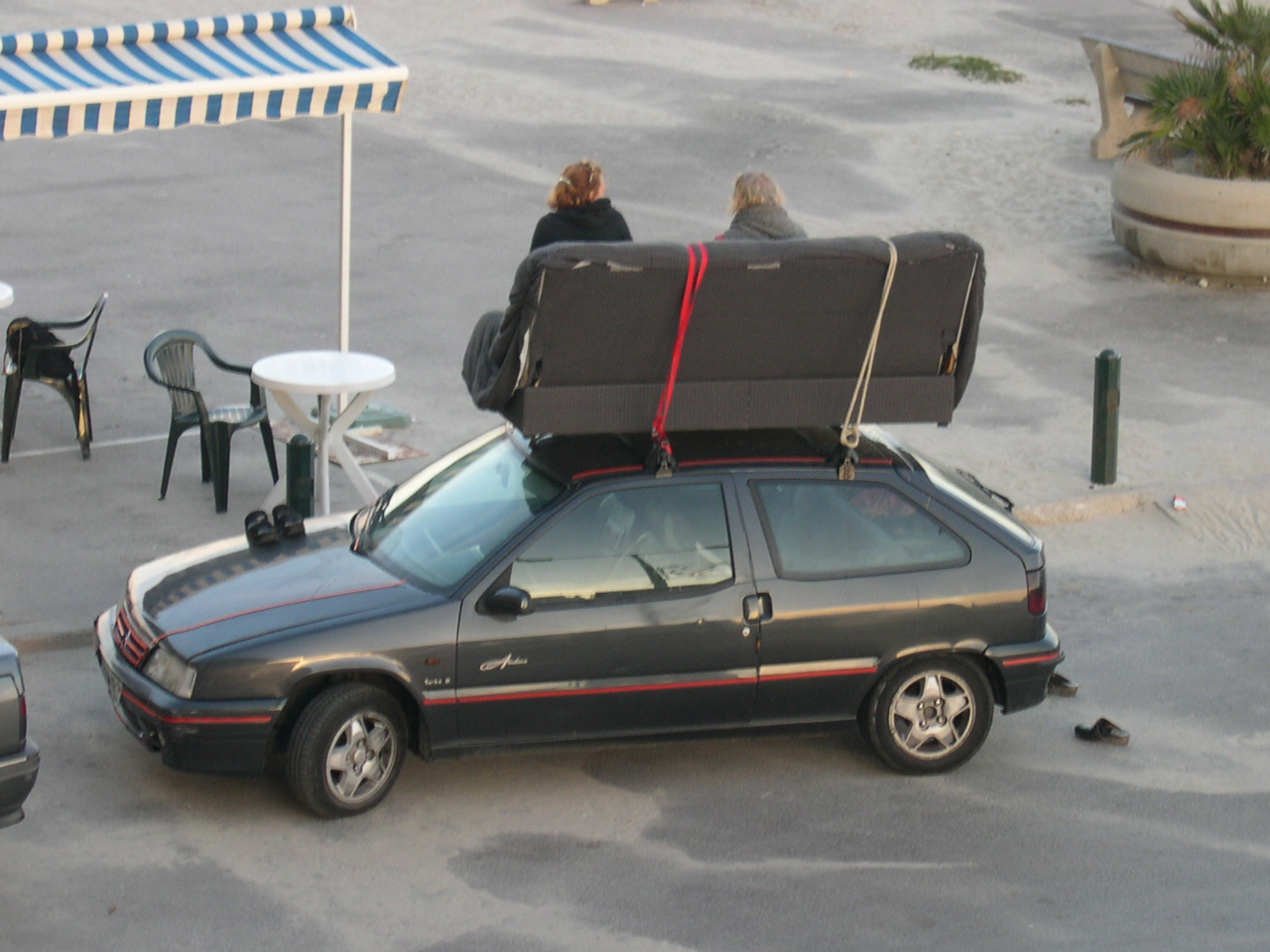 vi blev förbannade, vi har blivit förbannadevi har vaknat tidigt, vi vaknade tidigtvi har lagt oss, vi lade ossni har lagt er, ni lade ervi lägger ossni lägger erde lägger sig (tjejer)jag skyndade mig, jag har skyndat mighade ni kul i lördags?jag badade i havet, jag har badat i havetjag har blivit arg, jag blev argjag har lagt mig, jag lade migni klarar er brani har misstagit er, ni misstog erjag lägger migvi misstog oss, vi har misstagit ossde har lagt sig, de lade sig (tjejer)han har skrytit, han skröthur dags går du upp?vi vaknade klockan 8, vi har vaknat klockan 8vi vaknade klockan 12 på dagen, vi har vaknat han blev inte arg, han har inte blivit argdu har lagt dig, du lade dighan har tvättat sig, han tvättade sighan tvättar sigdu lägger digde har har lagt sig, de lade sigjag har rakat mig, jag rakade migjag har inte kammat mig i morse, jag kammade mig inte i morsehar du gått upp tidigt? (gick du upp tidigt?)hon duschade snabbt, hon har duschat snabbtblev du arg? har du blivit arg?de lägger sighon har tvättat håret, hon tvättade håret på sighon har gömt sig i skåpet, hon gömde sig i skåpetvi hade kul i går kväll, vi roade oss i går kvällhon har inte tvättat sig på 3 dagarhon har lagt sig, hon lade sigdu har misstagit dig, du misstog dighon gömmer sig under sängenhon lägger sigjag skryterni skryterhon gick upp klockan 5 på morgonenhan har lagt sig, han lade sighon har tvättat sig, hon tvättade sighan lägger sigdu misstar dighur dags vaknade ni? hur dags har ni vaknat?de har badat, de badade